BRITISH FORMULA 1 DRIVERSQUESTIONSBRITISH FORMULA 1 DRIVERSQUESTIONS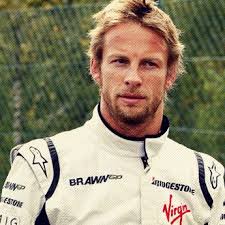 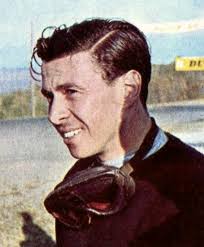 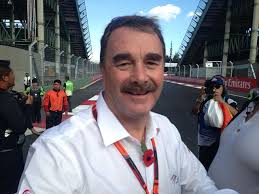 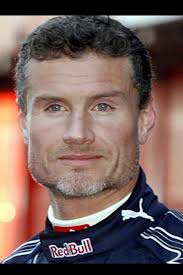 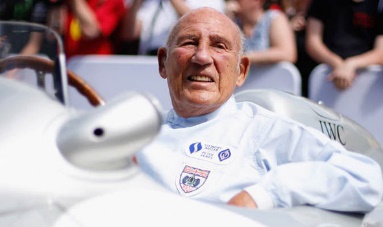 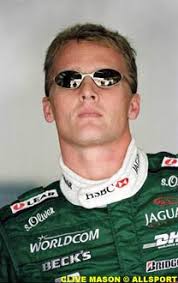 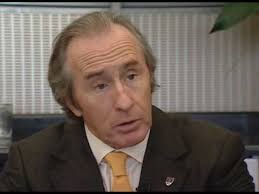 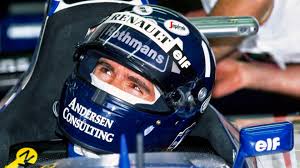 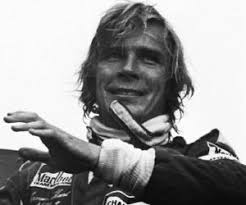       10.   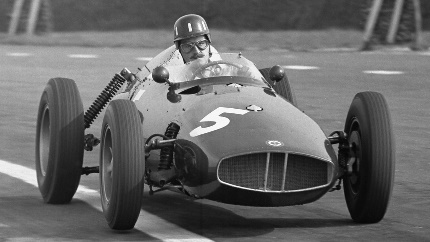 